عنوان فرم: : فرم درخواست صدور پروانه بهداشتی کارگاهی (تاسیس و بهره برداری و شناسه نظارت تولید کارگاهی)          بسمه تعالی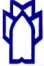 دانشگاه علوم پزشکی و خدمات بهداشتی درمانی کرمانشاهمعاونت غذا وداروتاريخ: شماره فرم: 01-95-ن-شبسمه تعالیدانشگاه علوم پزشکی و خدمات بهداشتی درمانی کرمانشاهمعاونت غذا وداروشماره ثبت:مراجعه كننده محترم لازم است اين درخواست بر روي سر برگ کارگاه نوشته شده و به دبيرخانه معاونت غذا و دارو به همراه مدارك مربوطه جهت ثبت ارائه گردد .معاون محترم غذا و دارو استان  کرمانشاهبا سلام و احترام ضمن ارائه مدارك مشروحه زير خواهشمند است دستور فرمائيد اقدام لازم در زمينه: صدور پروانه بهداشتی کارگاهی (تاسیس و بهره برداری و شناسه نظارت تولید کارگاهی)  فرآورده / فرآورده هاي ......................................... بعمل آيد . تصویر برابر اصل شده مجوز فعالیت اقتصادی از مراجع ذیصلاحتصویر برابر اصل شده ثبت نام تجاری از سازمان ثبت شرکتها و مالکیت صنعتی تعهد و سوگند نامه مدیر عامل/ مؤسس/موسسین کارگاه )پیوست شماره3) تکمیل فرم درخواست صدور پروانه بهداشتی کارگاهی)تاسیس و بهره برداری و شناسه نظارت تولید کارگاهی) (پیوست 4)ارائه نقشه محل با ذکر متراژ کلیه قسمت ها ارئه قرارداد با آزمایشگاه (در صورت نداشتن آزمایشگاه در موسسه یا کارگاه)ارائه طرح لیبل محصولیک فقره رسيد بانكي به شماره .......... مبني بر واريز مبلغ1880000 ريال به حساب سيبا شماره2173319012006 جهت پروانه بهره برداری و ........فقره رسید بانکی به شماره.......... مبني بر واريز مبلغ1450000 ريال ريال برای هر محصول به حساب سيبا شماره 2173319011008  نزد بانك ملي بنام معاونت غذا و دارو منضم به یک برگ كپينام و نام خانوادگي مدير موسسهمهر و امضامراجعه كننده محترم لازم است اين درخواست بر روي سر برگ کارگاه نوشته شده و به دبيرخانه معاونت غذا و دارو به همراه مدارك مربوطه جهت ثبت ارائه گردد .معاون محترم غذا و دارو استان  کرمانشاهبا سلام و احترام ضمن ارائه مدارك مشروحه زير خواهشمند است دستور فرمائيد اقدام لازم در زمينه: صدور پروانه بهداشتی کارگاهی (تاسیس و بهره برداری و شناسه نظارت تولید کارگاهی)  فرآورده / فرآورده هاي ......................................... بعمل آيد . تصویر برابر اصل شده مجوز فعالیت اقتصادی از مراجع ذیصلاحتصویر برابر اصل شده ثبت نام تجاری از سازمان ثبت شرکتها و مالکیت صنعتی تعهد و سوگند نامه مدیر عامل/ مؤسس/موسسین کارگاه )پیوست شماره3) تکمیل فرم درخواست صدور پروانه بهداشتی کارگاهی)تاسیس و بهره برداری و شناسه نظارت تولید کارگاهی) (پیوست 4)ارائه نقشه محل با ذکر متراژ کلیه قسمت ها ارئه قرارداد با آزمایشگاه (در صورت نداشتن آزمایشگاه در موسسه یا کارگاه)ارائه طرح لیبل محصولیک فقره رسيد بانكي به شماره .......... مبني بر واريز مبلغ1880000 ريال به حساب سيبا شماره2173319012006 جهت پروانه بهره برداری و ........فقره رسید بانکی به شماره.......... مبني بر واريز مبلغ1450000 ريال ريال برای هر محصول به حساب سيبا شماره 2173319011008  نزد بانك ملي بنام معاونت غذا و دارو منضم به یک برگ كپينام و نام خانوادگي مدير موسسهمهر و امضامراجعه كننده محترم لازم است اين درخواست بر روي سر برگ کارگاه نوشته شده و به دبيرخانه معاونت غذا و دارو به همراه مدارك مربوطه جهت ثبت ارائه گردد .معاون محترم غذا و دارو استان  کرمانشاهبا سلام و احترام ضمن ارائه مدارك مشروحه زير خواهشمند است دستور فرمائيد اقدام لازم در زمينه: صدور پروانه بهداشتی کارگاهی (تاسیس و بهره برداری و شناسه نظارت تولید کارگاهی)  فرآورده / فرآورده هاي ......................................... بعمل آيد . تصویر برابر اصل شده مجوز فعالیت اقتصادی از مراجع ذیصلاحتصویر برابر اصل شده ثبت نام تجاری از سازمان ثبت شرکتها و مالکیت صنعتی تعهد و سوگند نامه مدیر عامل/ مؤسس/موسسین کارگاه )پیوست شماره3) تکمیل فرم درخواست صدور پروانه بهداشتی کارگاهی)تاسیس و بهره برداری و شناسه نظارت تولید کارگاهی) (پیوست 4)ارائه نقشه محل با ذکر متراژ کلیه قسمت ها ارئه قرارداد با آزمایشگاه (در صورت نداشتن آزمایشگاه در موسسه یا کارگاه)ارائه طرح لیبل محصولیک فقره رسيد بانكي به شماره .......... مبني بر واريز مبلغ1880000 ريال به حساب سيبا شماره2173319012006 جهت پروانه بهره برداری و ........فقره رسید بانکی به شماره.......... مبني بر واريز مبلغ1450000 ريال ريال برای هر محصول به حساب سيبا شماره 2173319011008  نزد بانك ملي بنام معاونت غذا و دارو منضم به یک برگ كپينام و نام خانوادگي مدير موسسهمهر و امضا